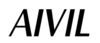 〜ディテールまでしっかり伸ばせるスリムブラシ〜デンマン Ｄ７９スリム　新登場　株式会社トリコインダストリーズ（本社：大阪市浪速区、代表取締役社長：村島有治）は、６月５日、世界中のヘアドレッサーから愛好されるデンマンから、ツインブラシ「D７９ストレートブラシ」のニューモデル「D７９スリム」を発売を開始しました。日本限定のプレミアムツインブラシ。ブラシ幅が３列、４列（既存D７９は６列、５列）と狭くなっているので、ショートヘアや顔回りなど、より細かい作業が可能となり、クリエイティブなサロンスタイルの実現を手助けします。　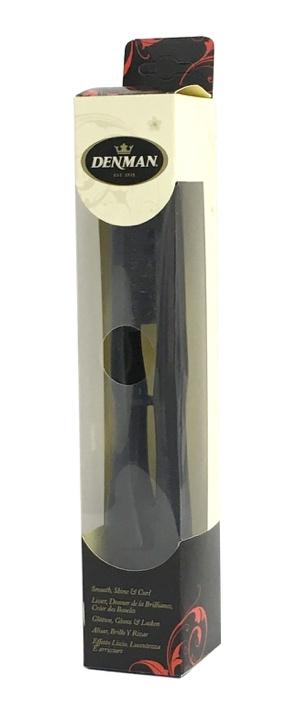 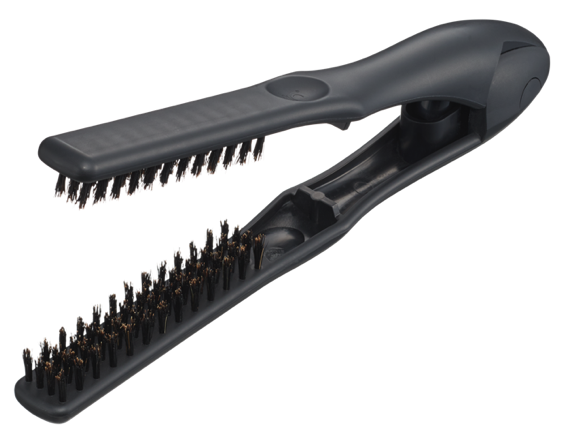 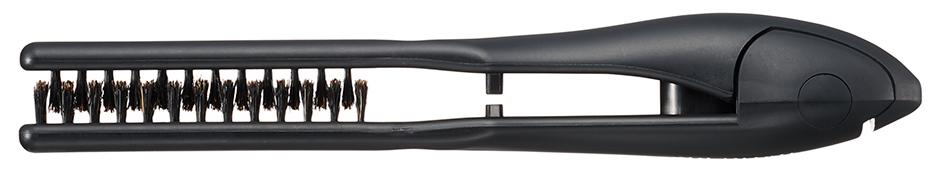 上記写真：デンマン「D７９スリムブラシ」商品ホームページhttps://www.torico.co.jp/product/newitem/d79_slim/【製品特長】ツインブラシは、ヘアアイロンを使わず、ドライヤーの熱を当てながら、髪をしっかりと挟んで伸ばしながら梳くことで、くせを直して、髪をまっすぐストレートにします。　デンマン「Ｄ７９スリム」は、天然の猪毛を使い、梳くほどに髪に艶とうるおいを与えます。　ショートヘアや顔回りの短い髪にもぴったりのスリムタイプで、より細やかな作業を可能にしました。＜商品概要＞商品名：デンマン　Ｄ７９スリムサイズ： 240㎜x34㎜x39㎜  重量：82 g(本体のみ)化粧箱サイズ： 245㎜x45㎜x48㎜重量：108g材質：ABS、猪毛価格　： サロン価￥２７００（税抜き）流通形態：理美容専売ルート発売日　　： 2020年６月５日発売元　　： 株式会社トリコインダストリーズURL　　　 ： https://www.torico.co.jp/【 会社概要 】社名　　： 株式会社トリコインダストリーズ所在地　： 〒556-0022　大阪市浪速区桜川2-9-4代表者　： 代表取締役社長　村島 有治設立　　： 1975年5月(昭和47年創業)資本金　： 1,000万円事業内容： ドライヤーやヘアブラシなどの美容品専門商社として１９７２年創業。イギリス製「デンマンブラシ」の国内総代理店を１９８０年から務めるとともに、１９９６年に「アイビル」ブランドを創設し、理美容師やヘアメイクアップアーティストら、プロ用ヘアアイロンなどを製造販売しています。アイビルＤＨアイロン、Ｄ２アイロンは、改良を重ねながらプロフェショナルな現場で愛用されるロングセラー商品です。URL　　 ： URL：https://www.torico.co.jp/